Túrakód: TK-R_DK-n  /  Táv.: 79,5 km  /  Frissítve: 2020-01-30Túranév: Kerékpáros Terep-túra rövidtáv DK-negyedEllenőrzőpont és résztáv adatok:Pót ellenőrzőpont adatok:Feldolgozták: Baráth László, Hernyik András, Valkai Árpád, 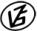 Tapasztalataidat, élményeidet őrömmel fogadjuk! 
(Fotó és videó anyagokat is várunk.)EllenőrzőpontEllenőrzőpontEllenőrzőpontEllenőrzőpontRésztáv (kerekített adatok)Résztáv (kerekített adatok)Résztáv (kerekített adatok)          Elnevezése          ElnevezéseKódjaHelyzeteElnevezéseHosszaHossza1.Rajt-Cél (Dózsa-ház)001QRN46 39.154 E20 15.191TK-R_DK-n_01-rt-  -  -  --  -  -  -2.Mihási akác-sor019QRN46 32.955 E20 18.212TK-R_DK-n_02-rt14,6 km14,6 km3.Furioso Emlékpark009QRN46 32.469 E20 24.362TK-R_DK-n_03-rt10,4 km25 km4.Horthy-fa010QRN46 36.266 E20 26.154TK-R_DK-n_04-rt10,7 km35,6 km5.Árpád-halom011QRN46 36.918 E20 33.960TK-R_DK-n_05-rt13 km48,6 km6.Cserna-féle szélmalom012QRN46 40.219 E20 29.036TK-R_DK-n_06-rt11,1 km59,7 km7.Rajt-Cél (Dózsa-ház)001QRN46 39.154 E20 15.191-  -  -  -  -  -  -  -  -  -19,8 km79,5 kmPót ellenőrzőpontPót ellenőrzőpontPót ellenőrzőpontPót ellenőrzőpontFő ponttólFő ponttól          Elnevezése          ElnevezéseKódjaHelyzeteIrányaTávolsága1.Rajt-Cél (Dózsa-ház)001QRPN46 39.166 E20 15.187É23 m2.Mihási akác-sor019QRPN46 32.953 E20 18.222KDK13 m3.Furioso Emlékpark009QRPN46 32.474 E20 24.375ÉK19 m4.Horthy-fa010QRPN46 36.266 E20 26.170K21 m5.Árpád-halom011QRPN46 36.915 E20 33.972DDK16 m6.Cserna-féle szélmalom012QRPN46 40.210 E20 29.037D16 m7.Rajt-Cél (Dózsa-ház)001QRPN46 39.154 E20 15.191É23 m